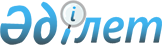 Об установлении квоты рабочих мест для инвалидов по Казталовскому району
					
			Утративший силу
			
			
		
					Постановление акимата Казталовского района Западно-Казахстанской области от 28 апреля 2020 года № 96. Зарегистрировано Департаментом юстиции Западно-Казахстанской области 28 апреля 2020 года № 6209. Утратило силу постановлением акимата Казталовского района Западно-Казахстанской области от 2 декабря 2021 года № 323
      Сноска. Утратило силу постановлением акимата Казталовского района Западно-Казахстанской области от 02.12.2021 № 323 (вводится в действие с 01.01.2022).
      В соответствии с Законом Республики Казахстан от 23 января 2001 года "О местном государственном управлении и самоуправлении в Республике Казахстан", Законом Республики Казахстан от 13 апреля 2005 года "О социальной защите инвалидов в Республике Казахстан", Законом Республики Казахстан от 6 апреля 2016 года "О занятости населения" и приказом Министра здравоохранения и социального развития Республики Казахстан от 13 июня 2016 года № 498 "Об утверждении Правил квотирования рабочих мест для инвалидов" (зарегистрирован в Реестре государственной регистрации нормативных правовых актов № 14010), акимат района ПОСТАНОВЛЯЕТ:
      1. Установить квоту рабочих мест для трудоустройства инвалидов в размере от двух до четырех процентов от численности рабочих мест без учета рабочих мест на тяжелых работах, с вредными, опасными условиями труда со списочной численностью работников по Казталовскому району:
      1) от пятидесяти до ста человек – в размере двух процентов списочной численности работников;
      2) от ста одного до двухсот пятидесяти человек – в размере трех процентов списочной численности работников;
      3) свыше двухсот пятидесяти одного человека – в размере четырех процентов списочной численности работников.
      2. Признать утратившим силу постановление акимата Казталовского района от 11 мая 2018 года № 165 "Об установлении квоты рабочих мест для инвалидов по Казталовскому району" (зарегистрированное в Реестре государственной регистрации нормативных правовых актов №5230, опубликованное 18 июня 2018 года в Эталонном контрольном банке нормативных правовых актов Республики Казахстан).
      3. Руководителю аппарата акима Казталовского района (Е.Ескендиров) обеспечить государственную регистрацию данного постановления в органах юстиции.
      4. Контроль за исполнением настоящего постановления возложить на заместителя акима района З.Мажитову.
      5. Настоящее постановление вводится в действие со дня первого официального опубликования.
					© 2012. РГП на ПХВ «Институт законодательства и правовой информации Республики Казахстан» Министерства юстиции Республики Казахстан
				
      Аким района

А. Есалиев
